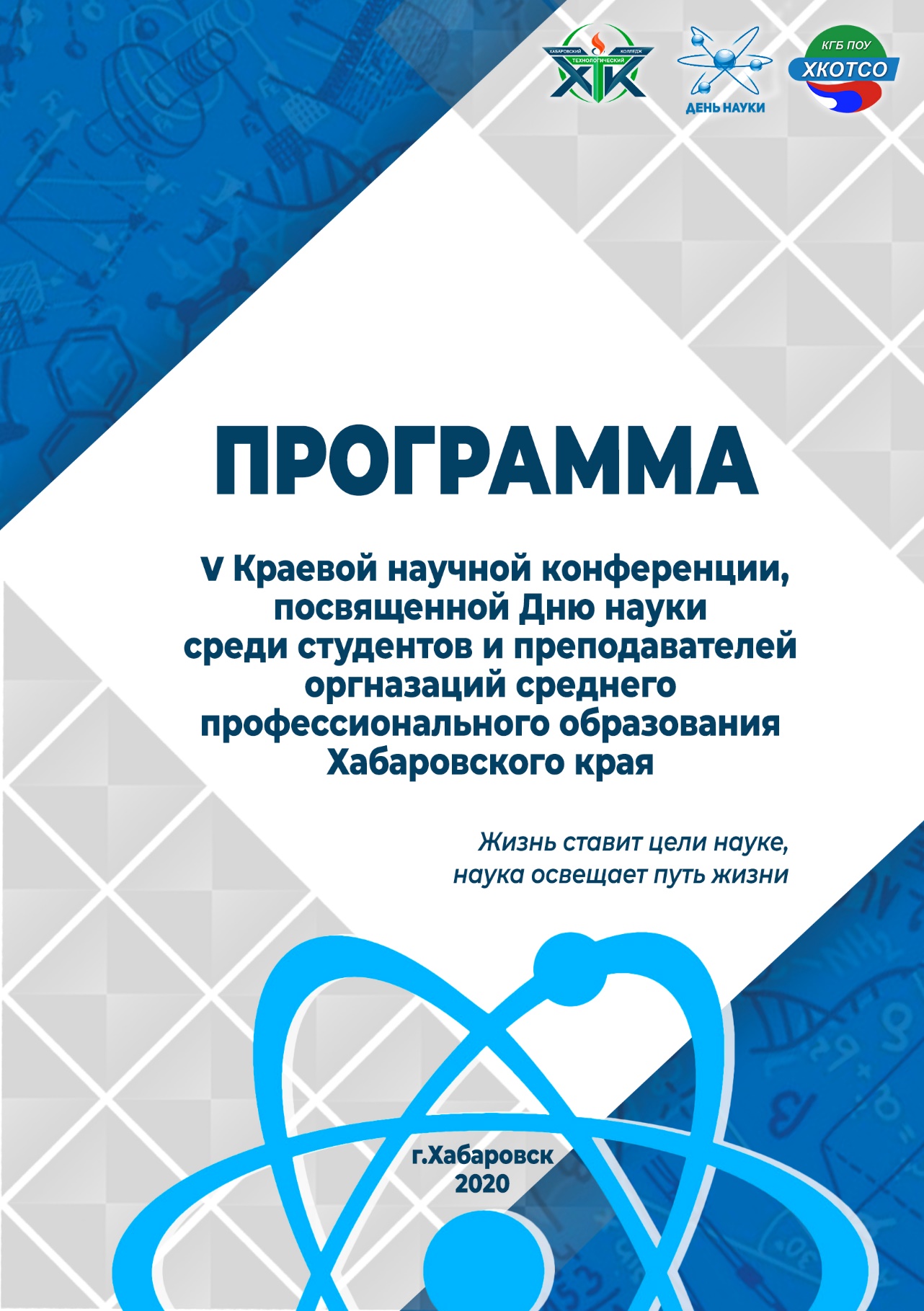 ПРОГРАММАКраевой научной конференции, посвященной Дню науки, среди студентов и преподавателей организаций среднего профессионального образования Хабаровского краяДата и место проведения:30 марта 2020 г. – КГБ ПОУ «Хабаровский колледж отраслевых технологий и сферы обслуживания»,  г. Хабаровск, ул. Волочаевская, 131 марта 2020 г. – КГА ПОУ «Хабаровский технологический колледж», г. Хабаровск, ул. Московская, 6.Участники: студенты и преподаватели организаций среднего профессионального образования Хабаровского краяСекция 1. Техника и технологии будущего  Секция 2 Информатизация и обществоСекция 3  Цифровая схемотехника: достижения и перспективыСекция 4 Права человека в политико-правовом аспектеСекция 5. Экономические проблемы современности (ауд.1)  Секция 6. Инновации сферы общественного питания (ауд.41)Секция 7. Диалектика бьюти-сервиса, моды и дизайна. (ауд.42)Секция 8.  Тренды индустрии гостеприимства и социальной сферы (ауд.14)ДЛЯ ЗАПИСЕЙВстреча и регистрация участниковИльченко Светлана Николаевна, заведующий отделением №2 КГА ПОУ ХТК09.30-10.00 Холл колледжа,актовый залВступительное словоТретьякова Наталья Юрьевна,заместитель директора по научно-методической работе КГА ПОУ ХТК10.00-10.10Актовый залОткрытие конференцииШишкин Алексей Иванович, Председатель совета директоров ССУЗ Хабаровского края, директор КГБ ПОУ ХТК10.10-10.10.40Актовый залПриветственное слово Менякова Людмила Васильевна, директор КГА ПОУ ХТК10.10-10.10.40Актовый залПриветственное слово Пахно Ирина Владимировна, к.псх.н.,директор НИЦКГАОУ ДПО ХКИРСПО10.10-10.10.40Актовый залПриветственное слово Кузнецова Диана Сергеевна, к.соц.н. заведующий научно-практической лаборатории акмеологии и экспериментальной деятельности КГАОУ ДПО ХКИРСПО10.10-10.10.40Актовый залПриветственное слово Насулич Евгений Юрьевич, директор ООО "Пасифик" ресторан "Марракеш" 10.10-10.10.40Актовый залПриветственное слово Веретенников Иван Васильевич, председатель студенческого совета КГА ПОУ ХТК10.10-10.10.40Актовый залОзнакомление с регламентом конференцииТретьякова Наталья Юрьевна,заместитель директора по научно-методической работе КГА ПОУ ХТК10.40-10.50Актовый залРабота по секциям11.00-12.4031 марта 2020г.31 марта 2020г.31 марта 2020г.Секция  5. Экономические проблемы современностиРуководитель секции: Кузнецова Ольга Владимировна, к.э.н., доцент, председатель цикловой комиссии «Экономика и коммерция» КГА ПОУ ХТКМодератор секции: Иоха Наталья Сергеевна, преподаватель КГА ПОУ ХТК11.00-12.40Ауд. 1Секция  6. Инновации сферы общественного питанияРуководитель секции: Насулич Евгений Юрьевич, директор ООО "Пасифик" ресторан "Марракеш" Модератор секции: Коркунова Татьяна Владимировна, преподаватель КГА ПОУ ХТК11.00-12.40Ауд. 41Секция  7. Диалектика бьюти-сервиса, моды и дизайна.Руководитель секции: Пахно Ирина Владимировна, к. псх. н., директор НИЦ КГАОУ ДПО ХКИРСПОМодератор секции: Судакова Ольга Васильевна, преподаватель, председатель цикловой комиссии «Индустрия красоты» КГА ПОУ ХТК11.00-12.40Ауд. 42Секция  8.Тренды индустрии гостеприимства и социальной сферы.Руководитель секции: Кузнецова Диана Сергеевна, к.соц.н. заведующий научно-практической лаборатории акмеологии и экспериментальной деятельности КГАОУ ДПО ХКИРСПОМодератор секции: Плюснина Виктория Викторовна, преподаватель КГА ПОУ ХТК11.00-12.40Ауд. 14ОбедБуфет (2 корпус),  кофе-бар ( 1 корпус 1 этаж)                12.40-13.20Буфет (2 корпус),  кофе-бар ( 1 корпус 1 этаж)                12.40-13.20Подведение итогов работы конференцииТретьякова Наталья Юрьевна,заместитель директора по научно-методической работе КГА ПОУ ХТК Банкрашкова Ирина Владимировна,заместитель директора по научно-методической работе КГБ ПОУ ХКОТСО13.20-13.50Актовый зал№ п/пНазвание работыФ.И.О. автораУчебное заведениеФ.И.О. научного руководителя1.5G-технологии – влияние телекомму-никаций на совре-менное обществоДанилов Олег РомановичХИИК «Сибирский государственный университет инфо-коммуникаций» (от-деление СПО)Данилов Роман Михайлович2.Для тех, кто занимается дайвингомЕршов Илья ВитальевичХИИК «Сибирский государственный университет инфокоммуникаций» (отделение СПО)Васильцова Виктория  Викторовна3.Материалы будущегоКатолик Сергей СергеевичКГБ ПОУ «Хабаровский колледж отраслевых технологий и сферы обслуживания»Губарь Анатолий Алексеевич4.Киборгизация, как будущее человече-стваМаслюк Никита СергеевичХИИК (филиал) ФГБОУ ВО «Сибирский государственный университет телекоммуникаций и информатики» (ХИИК СибГУТИ)Калиниченко Юлия Александровна5.Нейрокоммуника-ции с помощью ней-роинтерфейсовВоробьев Алексей АлександровичРузанов Дмитрий ВладимировичКГБ ПОУ «Хабаровский автомеханический колледж»Литовченко Наталья Викторовна6.Сотовый телефон в современном мире: польза и вредХомченко Дарья АлександровнаКГБ ПОУ «Хабаровский торгово-экономический тех-никум»Латынникова Светлана Николаевна7.Технологии будуще-го по сортировке и переработке отходов из опыта стран Ев-ропы, и возможные способы примене-ния данных техно-логий в РоссииЗубриенко Антон ДмитриевичКГБ ПОУ «Хабаровский колледж отраслевых технологий и сферы обслужива-ния»Васильцова Виктория Викторовна8. Технологии будущегоМакаренко Вадим АлександровичКГБ ПОУ «Вяземский лесхозтехникум»Орехова Марина Петровна9.ШлюзованиеСамусев Андрей АндреевичКГБ ПОУ «Хабаровский колледж водного транспорта и промышленности»Рудник Ирина Андреевна№ п/пНазвание работыФ.И.О. автораУчебное заведениеФ.И.О. научного руководителя1.Влияние цифрови-зации экономики на профессиональ-ные компетенции работниковГречко Андрей АндреевичКГБ ПОУ «Хаба-ровский колледж отраслевых тех-нологий и сферы обслуживания»Мурук Наталья Ивановна2.Способны ли об-лачные вычисления способствовать улучшению эколо-гииИшимникова Анна АнатольевнаКГБ ПОУ «Хаба-ровский колледж отраслевых тех-нологий и сферы обслуживания»Мазур Татьяна Викторовна3.Возможно ли на данный момент отказаться от импортного пр-граммного обеспеченияАлиев Арсений ВагифовичКГБ ПОУ «Хаба-ровский колледж отраслевых тех-нологий и сферы обслуживания»Мазур Татьяна Викторовна4.Этика мессендже-ров: проблемы ис-пользования в об-разованииБогданов Владимир АндреевичКГБ ПОУ «Хабаровский автомеханический колледж»Гимадиева Ольга Михайловна5.Обучение нейронной сети распознаванию десертов и закусокТулупцева Виктория АлександровнаКГБ ПОУ «Хабаровский торгово-экономический техникум»Еремина Светлана Ринатовна6.Базовые принципы слежки и анонимности в сетиБуряк Ярослав ДенисовичКГБ ПОУ «Хабаровский техникум техносферной безопасности и промышленных технологий»Соцков Михаил Юрьевич7.Современные уяз-вимости информа-ционных системРайхерт Андрей АльбертовичКГБ ПОУ «Хабаровский техникум техносферной безопасности и промышленных технологий»Соцков Михаил Юрьевич8. Информационно-коммуникационные технологии в обществеФролова Юлия ЕвгеньевнаКГБ ПОУ «Вяземский лесхозтехникум»Тестик Анастасия Викторовна9.Применение со-временных техно-логий 3D-печати в медицинеКалинин Юрий СергеевичКГБ ПОУ «Хаба-ровский колледж водного транс-порта и промыш-ленности»Бакутина Римма Владимировна10.Кибербезопасность в современном обществеРоманов Вячеслав АлексеевичКГБ ПОУ «Хабаровский технический колледж»Насонова Наталья Александровна11.VR-технология и будущее VR-устройствПортнягин Илья АлексеевичТаболов Леонид ГеоргиевичКГБ ПОУ «Хабаровский технический колледж»Насонова Наталья Александровна12.Применение электронных библиотек в образованииБыкова Александра ИгоревнаКГБ ПОУ «Хабаровский технический колледж»Насонова Наталья Александровна13.Актуальность применения мультимедиа в образовательном процессеГалкина Анастасия НиколаевнаКГБ ПОУ «Хабаровский технический колледж»Насонова Наталья Александровна14.Области применения 3D-моделированияЗархин Илья МихайловичКГБ ПОУ «Хабаровский технический колледж»Насонова Наталья Александровна№ п/пНазвание работыФ.И.О. автораУчебное заведениеФ.И.О. научного руководителя1.Разработка и изготовление ЧПУ плоттераБоренко Евгений АлександровичКГБ ПОУ «Хабаровский колледж отраслевых технологий и сферы обслуживания»Иванов Александр Викторович2.Генератор с регулировкой частотыАвдеев Андрей ДмитриевичКГБ ПОУ «Хабаровский колледж отраслевых технологий и сферы обслуживания»Богданова Юлия Николаевна3.Регулятор широтноимпульсной модуляцииАрбатский Дмитрий ЕвгеньевичКГБ ПОУ «Хабаровский колледж отраслевых технологий и сферы обслуживания»Богданова Юлия Николаевна4.Автоматический ночникБеспалый Александр АлександровичКГБ ПОУ «Хабаровский колледж отраслевых технологий и сферы обслуживания»Богданова Юлия Николаевна5.Схемотехника в современном миреГаврилов Денис РомановичКГБ ПОУ «Хабаровский колледж отраслевых технологий и сферы обслуживания»Богданова Юлия Николаевна6.Индикатор сухой/влажной почвыГрибов Даниил ВитальевичКГБ ПОУ «Хабаровский колледж отраслевых технологий и сферы обслуживания»Богданова Юлия Николаевна7.Детектор скрытой проводкиИванов Егор РомановичКГБ ПОУ «Хабаровский колледж отраслевых технологий и сферы обслуживания»Богданова Юлия Николаевна8. Электронный секундомерЛесков Олег ПавловичКГБ ПОУ «Хабаровский колледж отраслевых технологий и сферы обслуживания»Богданова Юлия Николаевна9.Электронный звонокПухальский Владислав ВладимировичКГБ ПОУ «Хабаровский колледж отраслевых технологий и сферы обслуживания»Богданова Юлия Николаевна10.Звуковой усилительЮдина Полина ОлеговнаКГБ ПОУ «Хабаровский колледж отраслевых технологий и сферы обслуживания»Богданова Юлия Николаевна№ п/пНазвание работыФ.И.О. автораУчебное заведениеФ.И.О. научного руководителя1.Права подросткаКотряга Игорь ИгоревичКГБ ПОУ «Хабаровский колледж водного транспорта и промышленности»Кириллова Эльвира Евгеньевна2.Жилищное обеспечение беженцев и вынужденных переселенцевДнепровская Алина АндреевнаХолманских Екатерина ЕвгеньевнаКГБ ПОУ «Хабаровский колледж отраслевых технологий и сферы обслуживания»Могильникова Нина Борисовна3.Обеспечение жильем детей-сирот и детей, оставшихся без попечения родителейАпарина Виктория ВалентиновнаКГБ ПОУ «Хабаровский колледж отраслевых технологий и сферы обслуживания»Могильникова Нина Борисовна4.Права человека в эпоху информационных технологийПляскин Василий АндреевичКГБ ПОУ «Вяземский лесхоз-техникум»Севба Елена Васильевна5.Пенсионное обеспечение государственных гражданских служащихКозак Ольга ГеоргиевнаКГБ ПОУ «Хабаровский колледж отраслевых технологий и сферы обслуживания»Могильникова Нина Борисовна6.Конституционное право на неприкосновенность частной жизниМизенко Ксения ВладиславовнаКГБ ПОУ «Хабаровский торгово-экономический техникум»Локтионова Дина Николаевна7.Проблемы психически больных людей в обществеГавриков Игорь ЕвгеньевичКГБ ПОУ «Хабаровский техникум техносферной безопасности и промышленных технологий»Соцков Михаил Юрьевич8.Значение семьи в жизни ребенкаРябинина Мария СергеевнаКГБ ПОУ «Хабаровский торгово-экономический техникум»Глущенко Елена НиколаевнаШульга Людмила Анатольевна№ п/пНазвание работыФ.И.О. автораУчебное заведениеФ.И.О. научного руководителя1.Оценка PR-деятельности коммерческого предприятия.Дегай Валерия МихайловнаКГА ПОУ «Хабаровский технологический колледж»Кузнецова Ольга Владимировна2.Социально-экономические проблемы современной молодежи.Клименкова Анастасия АлексеевнаКГА ПОУ «Хабаровский технологический колледж»Пилипенко Ольга Александровна3.Дальневосточная ипотека под 2% - очередная   попытка привлечения молодых семей на дальний восток.Мельникова Полина АлександровнаКГА ПОУ «Хабаровский технологический колледж»Иоха Наталья Сергеевна4.Направление средств материнского (семейного) капитала на улучшение жилищных условий.Верещак Алёна ВладимировнаКГА ПОУ «Хабаровский технологический колледж»Пилипенко Ольга Александровна5.Влияние добычи полезных ископаемых на экономику Хабаровского краяМатвиенко Роман ДенисовичМягкова Диана ДенисовнаКГБ ПОУ «Хабаровский технический колледж»Ловыгина Ирина Александровна6.Основные экономические проблемы Хабаровского краяСушкова Ксения ВладимировнаКГБ ПОУ «Хабаровский колледж водного транспорта и промышленности»Самойлова Юлия Валерьевна7.Освоение Дальневосточного гектара и развитие пчеловодства на Дальнем ВостокеШамбер Елена СергеевнаКГБ ПОУ «Хабаровский торгово-экономический техникум»Глущенко Елена НиколаевнаШульга Людмила Анатольевна8.Факторы, влияющие на стоимость договора страхования автомобиляСекерина Юлия АлександровнаКГБ ПОУ «Хабаровский автомеханический колледж»Румянцева Валерия Александровна№ п/пНазвание работыФ.И.О. автораУчебное заведениеФ.И.О. научного руководителя1.Стоимостные изменения продукции. влияние цен на долю потребителей предприятия общественного питания.Губанова Александра ИгоревнаКГА ПОУ «Хабаровский технологический колледж»Лисецкая Олеся Константиновна2.Технотренды ресторанной сферы.Колмогорова Дарья СергеевнаКГА ПОУ «Хабаровский технологический колледж»Быкова Юлия Игоревна3.Фьюжн кулинария.Понятаев Егор СергеевичКГБ ПОУ «Хабаровский колледж отраслевых технологий и сферы обслуживания»Щеглова Ольга Николаевна4.Инновационная продукция общественного питания.Манишина Ольга ВадимовнаКГА ПОУ «Хабаровский технологический колледж»Лисецкая Олеся Константиновна5.Инновации в еде и её будущее. Современные технологии.Тюрина Елизавета ПавловнаКГА ПОУ «Хабаровский технологический колледж»Евдокимова Ольга Владимировна6.Технология COOK AND  СHILL.Казакова Лидия ОлеговнаКрылов Владислав МихайловичКГБ ПОУ «Хабаровский колледж отраслевых технологийи сферы обслуживания»Щеглова Ольга Николаевна7.Эко кулинария.Терентьева Наталья ВикторовнаКГБ ПОУ «Хабаровский колледж отраслевых технологийи сферы обслуживания»Щеглова Ольга Николаевна8.Деструктивная кухня.Бархатов Александр ЮрьевичМельников Влад ВалерьевичКГБ ПОУ «Хабаровский колледж отраслевых технологийи сферы обслуживания»Щеглова Ольга Николаевна9.Новые форматы современных предприятий ресторанного бизнесаЮдина Антонина ОлеговнаКГА ПОУ «Хабаровский технологический колледж»Егорова Ольга Владимировна10.Использование liko автоматизации общественного питанияЛысенко Валерия ВитальевнаКГА ПОУ «Хабаровский технологический колледж»Желтякова Елена Юрьевна11.Родом с Дальнего ВостокаФедосеева Виктория СтаниславовнаКГА ПОУ «Хабаровский технологический колледж»Коркунова Татьяна Владимировна12Фьюжн кулинария. ФудпейрингВерещак  Алена ВладимировнаКГА ПОУ «Хабаровский технологический колледж»Дунаевская Татьяна Михайловна№ п/пНазвание работыФ.И.О. автораУчебное заведениеФ.И.О. научного руководителя«Галактические волосы» GALAXYHAIR.Симонова Виталина АндреевнаКГА ПОУ «Хабаровский технологический колледж»Ковальчук Ирина АлександровнаВолшебная сила льна.Шаповалова Анна ДмитриевнаКГА ПОУ «Хабаровский технологический колледж»Карпусенко Валентина ИльиничнаПостижерные изделия.Уфимцева Евгения АндреевнаКГА ПОУ «Хабаровский технологический колледж»Манжукова Маргарита АнатольевнаОт «Гарсона» До «Унисекса».Головаченко Надежда ВладимировнаКомарова Валентина ЕвгеньевнаКГА ПОУ «Хабаровский технологический колледжСудакова Ольга ВасильевнаВлияние культуры разных народов на современную молодежную одежду.Данчук Юлия АндреевнаКГА ПОУ «Хабаровский технологический колледж»Кириченко Наталья СергеевнаМеханизм блондирования волос.Епифанова Анастасия ВячеславовнаКГА ПОУ «Хабаровский технологический колледж»Демиденко Елена АфанасьевнаИзобретение фельдмаршала реглана.Большакова Виктория ВитальевнаКГА ПОУ «Хабаровский технологический колледж»Косинец Ирина БорисовнаМода военных и послевоенных лет.Рассамахина Арина АндреевнаКГА ПОУ «Хабаровский технологический колледж»Косинец Ирина БорисовнаВсе новое – это хорошо забытое староеСальникова Дарья ДмитриевнаКГБ ПОУ «Николаевский-на-Амуре промышленно-гуманитарный техникум»Стародубец Елена Николаевна№ п/пНазвание работыФ.И.О. автораУчебное заведениеФ.И.О. научного руководителя1.Девиация – вирус современного общества.Нортман Анастасия РомановнаКГА ПОУ «Хабаровский технологический колледж»Третьякова Наталья Юрьевна2.Одиночество, как ты перенаселено!Белова Нина ВячеславовнаКГА ПОУ «Хабаровский технологический колледж»Плюснина Виктория Викторовна3.Социальная адаптация как направление постинтернатного сопровождения.Исыпова Айша Джайхул кызыКГА ПОУ «Хабаровский технологический колледж»Третьякова Наталья Юрьевна4.Делами, славен человек.Яковлева Анна ВячеславовнаКГА ПОУ «Хабаровский технологический колледж»Третьякова Наталья Юрьевна5.Фитодизайн – оформительское решение гостиницы.Шатских Кристина ДмитриевнаКГА ПОУ «Хабаровский технологический колледж»Федосова Ирина Трифоновна6.Добровольческая деятельность как ресурс социальной работы.Липина Анастасия АлександровнаКГА ПОУ «Хабаровский технологический колледж»Соколова Ирина Николаевна7.Ониомания как «синдром  Плюшкина».Лемешко Фёдор АндреевичКГА ПОУ «Хабаровский технологический колледж»Ким Им Сун8.Оценка содержания хлораминов в воде плавательных бассейнов г. ХабаровскаИскаков Максим ВячеславовичКГБ ПОУ «Хабаровский колледж отраслевых технологий и сферы обслуживания»Ковалева Софья Степановна9.Осторожно: снюс!Астафьева Эмма ЮрьевнаКГА ПОУ «Хабаровский технологический колледж»Плюснина Виктория Викторовна